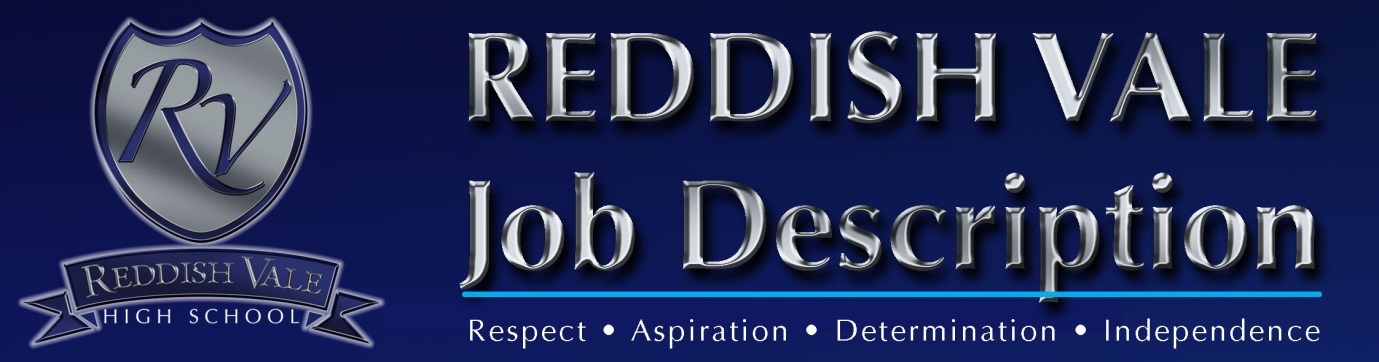 Job Title:		Main Scale Teacher			Responsible to:		Head of DepartmentRemuneration:		Teacher Banding	The School reserves the right at any time during the employment of the Employee upon reasonable notice to require the Employee to undertake any duties which fall within his/her capabilities and which are necessary to meet the needs of the business.All personnel are to share in the corporate responsibility for the expectations and vision of the school and the well-being of all pupils and staff. Furthermore, all personnel are required to work within the co-operative principles.This job description is to be performed in accordance with the School Teacher’s Pay and Conditions document.KEY RESPONSIBILITIESMAIN DUTIES:PlanningTo plan and prepare lessons.To assist in the development of appropriate syllabi,resources, schemes of work, assessment and markingpolicies and teaching strategies in the Curriculum Area.To contribute to the Curriculum Area and the department'sdevelopment plan and its implementation.To provide accurate and relevant data/information to assistin the tracking of pupils' achievement and attainment.TeachingTo teach, according to the pupils' educational needs,including the setting and marking of work to be carriedout by the pupil in school and elsewhere.To identify individual learning styles and accommodatethem in the preparation of schemes of work and lessons.To provide, or contribute to, oral and writtenassessments, reports and references relating toindividual pupils and groups of pupils.To ensure that ICT, literacy and numeracy are reflectedin the teaching/learning experience of pupils.To ensure a high quality learning experience for pupilswhich meets internal and external quality standards.To prepare and update subject materials.To use a variety of delivery methods which will stimulatelearning appropriate to pupil needs and the demands ofthe syllabus.To apply the Behaviour Management systems tomaintain effective discipline so that effective learningcan take place.To implement Intervention Strategies to improve pupilachievement and attainment.To undertake assessment of pupils as requestedby external examination bodies, departmental andschool procedures.To mark, grade and give written/verbal and diagnosticfeedback as required.To share good practice and contribute to a whole schoolethos which seeks to continuously improve the quality ofteaching and learning.Curriculum DevelopmentTo assist in the process of curriculum developmentand to ensure the continued relevance of the subjectcurriculum to the needs of pupils.To ensure that the delivery of teaching and learning inthe classroom meets the needs and requirements of theExamining and Awarding bodies.To ensure that the delivery of teaching andlearning in the classroom complements theschools’ objectives.Staff DevelopmentTo take part in the school's staff development programme by participating in arrangements for further training and continuing professional development (CPD).To continue personal development in the relevant areas including subject knowledge and teaching strategies and methodologies.To engage in the Performance Management Process.	To ensure the effective/efficient deployment of teaching assistance in the classroom when provided.	Quality Assurance	To take part in the Quality Assurance Programme.	To contribute to the process of monitoring and evaluation of the curriculum area/department in line with agreed school procedures, including evaluation against quality standards and performance criteriaTo review methods of teaching and programmes of study on a regular basis.Professional/Personal Development and Well BeingTo play a full part in the life of the school community,
to support its distinctive mission and ethos and toencourage staff and pupils to follow this example.To promote the school's policies.To continue personal development as agreed.To comply with the school's Health and
Safety policy and undertake risk assessments
as appropriate.PERSON SPECIFICATIONPERSON SPECIFICATIONPERSON SPECIFICATIONATTRIBUTESESSENTIALDESIRABLERELEVANT EXPERIENCEEvidence of a good working knowledge of Languages.Varied teaching experience across the age and ability range up to GCSE level(Teacher Training Experience acceptable)The abilitv to work effectivelv as part of a team.The abilitv to take the initiative when needed.Excellent communication skills.Excellent ICT skills.Good organisational skills.The ability to plan, organise and deliver lessons which cater for all abilities.The ability to employ a range of strategies to promote good behaviour.EDUCATION / TRAININGGood Honours Degree or          equivalent.Qualified Teacher StatusSPECIAL SKILLS AND KNOWLEDGEPERSONAL QUALITIESExcellent subject knowledge.	Knowledge of the public examination requirements.Knowledge of what constitutes good teaching.Assessment strategies and how effective assessment supports learning.Knowledge of E-leaming.A commitment to providing high quality learning and teaching.The abilitv to enthuse and inspire students.A commitment to working collaborativelv with parents/carers and with other staff.A commitment to professional development.Vision and imagination.A commitment to promoting positive attitudes and values.The abilitv to work under pressure.A willingness to respond positively to changing needs and circumstances.The abilitv to establish good personal relationships.SignedMember of staffDateSignedLine ManagerDate